ホームページへの掲載情報新潟県クリーニング生活衛生同業組合令和3年11月フリガナ店舗名住所〒〒営業時間定休日電話番号掲載   する ・ しないFAX番号掲載   する ・ しないホームページURL掲載   する ・ しないEメールアドレス掲載   する ・ しない駐車場あり　・　なしあり　・　なし提供するサービス※貴店の提供するサービスを以下のように表示します。最大で10個程度ご記入ください。※類似の商品・サービスの表記は統一するために一部変更する可能性があります。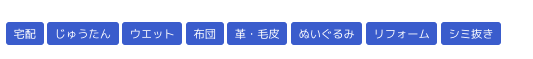 ※貴店の提供するサービスを以下のように表示します。最大で10個程度ご記入ください。※類似の商品・サービスの表記は統一するために一部変更する可能性があります。店舗紹介文※最大600文字程度で自由にご記入ください。※改行や表現は一部変更する可能性があります。※最大600文字程度で自由にご記入ください。※改行や表現は一部変更する可能性があります。店舗画像※店舗のイメージ画像を最大で5枚まで掲載可能です。掲載を希望される方はE-mail:niigata@zenkuren.or.jpへの添付でご送付ください。※サイズはホームページでの表示に最適化するために変更する可能性があります。※店舗のイメージ画像を最大で5枚まで掲載可能です。掲載を希望される方はE-mail:niigata@zenkuren.or.jpへの添付でご送付ください。※サイズはホームページでの表示に最適化するために変更する可能性があります。